بسمه تعالی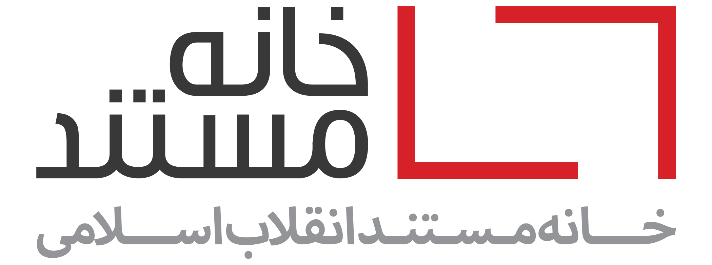 عنوان طرح: (نام پیشنهادی)نویسنده:مشخصات:طرح ها صرفا به صورت فایل word باشد و از طریق سایت www.khanemostanad.ir ارسال گردد.خلاصه:کوتاه و ساده بگویید فیلم شما درباره چیست؟با زمان حال ساده بنویسید.حداکثر 2 خطشخصیت/سوژه:شخصیت(ها)/ سوژه(ها)ی اصلی فیلم شما چه کسی یا چه چیزی هست/هستند؟داستان و شیوه: کجا و چگونه فیلم شما آغاز میشود؟ چه اتفاقاتی رخ میدهد؟ و چگونه پایان مییابد؟با زمان حال ساده بنویسیدقابل تجسم و تصور برای خواننده بنویسیدبه گونهای که گویی فیلم را ساختهاید و حال میخواهید آن را تعریف کنید، بنویسیدحداکثر 500 کلمه منابع تصویری فیلم شما چیست؟ (آرشیو، انیمیشن، مصاحبه، ...)دسترسی:میزان دسترسی خود را نسبت به شخصیت(ها)/ سوژه(ها)ی فیلم توضیح دهید.سابقه موضوع:چه فیلمهایی با موضوع مشابه طرح فیلم شما ساخته شده است؟ تفاوت فیلم شما با آنها چیست؟ضرورت:چرا این فیلم باید ساخته شود؟ چرا شخص شما باید این فیلم را بسازد؟لیست عوامل فیلم:در صورت نداشتن عوامل، خانه مستند این امکان را دارد تا عوامل را به شما معرفی نماید.اعلام عوامل لزوماً بدین معنا نیست که در ادامه نمیتوان آنها را تغییر داد.اگر هرکدام از عوامل فنی (صدابردار، نویسنده و....) را نیاز ندارید یا نمی‌شناسید و یا خود توان انجام کار آنها را دارید، اعلام نمایید.فرم مشخصات کارگردان:*نام:                                   * نام خانوادگي:                            رشتۀ تحصيلي:                           ميزان تحصيلات:آدرس منزل:                                                                                                   *موبايل:                        *تلفن:                   فکس:                       ايميل:نام شرکت:                   حوزۀ فعاليت:                    آدرس:                                                                         تلفن:                  فکس:                       ايميل:اهم سوابق کاري:فرم بــرآورد هــزیــنــه  (تعداد و روز پیش تولید- تولید- پس از تولید- دستمزدها- هزینه های جاری- کرایه تجهیزات)تاریخ ارائه:گونه:تعداد قسمت :مدت:مجری طرح:کارگردان:عنواننام و نام خانوادگیشماره تماسآثارنویسندهتدوینگرتصویربردارصدابردارصداگذارمدیر تولید........رديفعــنــوان بـــرنـــامـــهمـــــــوضــــــوع و ســــــــاخــــــتـــــارسمتهاي اجرايي شما در برنامهتعدادتـايــمتـاريخ تـولـيـدتــاريــخ پــخـشاز شبکهتعدادبرنامه ها:مدت هر برنامه: ......... دقیقهنام و نام خانوادگی تهیهکننده:نام و نام خانوادگی تهیهکننده:نام و نام خانوادگی تهیهکننده:نام برنامه:نام برنامه:تاریخ تحویل برنامهها:تاریخ تحویل برنامهها:مـدت زمـان تــصــویــربـرداری: .................... روزمـدت زمـان تــصــویــربـرداری: .................... روزمـدت زمـان تــصــویــربـرداری: .................... روزکشورها و شهرهای تولید برنامه:کشورها و شهرهای تولید برنامه:جـمـع (ریـال)تـــــوضــــیـــحـــــاتتـــــوضــــیـــحـــــاتمـبـلـغ×تـعـداد(یا واحد)هزینه یا عوامل برنامههزینه یا عوامل برنامهردیف12345678910111213141516171819202122232425جمع کل برآورد:جمع کل برآورد:جمع کل برآورد:جمع کل برآورد:جمع کل برآورد:جمع کل برآورد:جمع کل برآورد: